מור קמר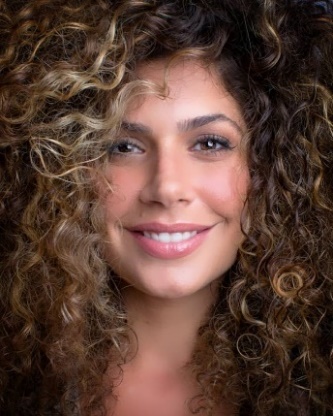 Kamer.mor@gmail.com |  050-5805556      ניסיון עברית – שפת אם        אנגלית – שוטף.       ספרדית – שוטף. מבטא מקסיקני, ארגנטינאירקדנית מקצועית – ג'אז, סלסה, בצ'אטה. רקדנית בלט לשעבר.    Book – Mor Kamer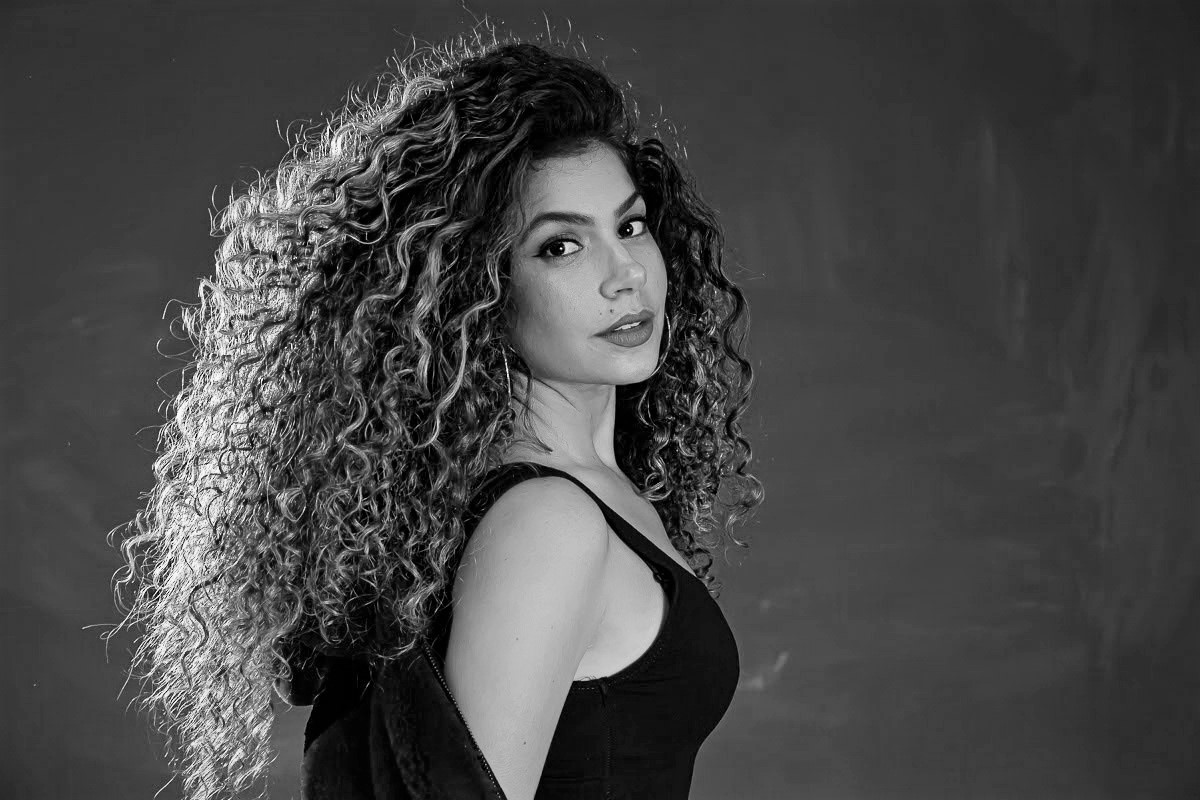 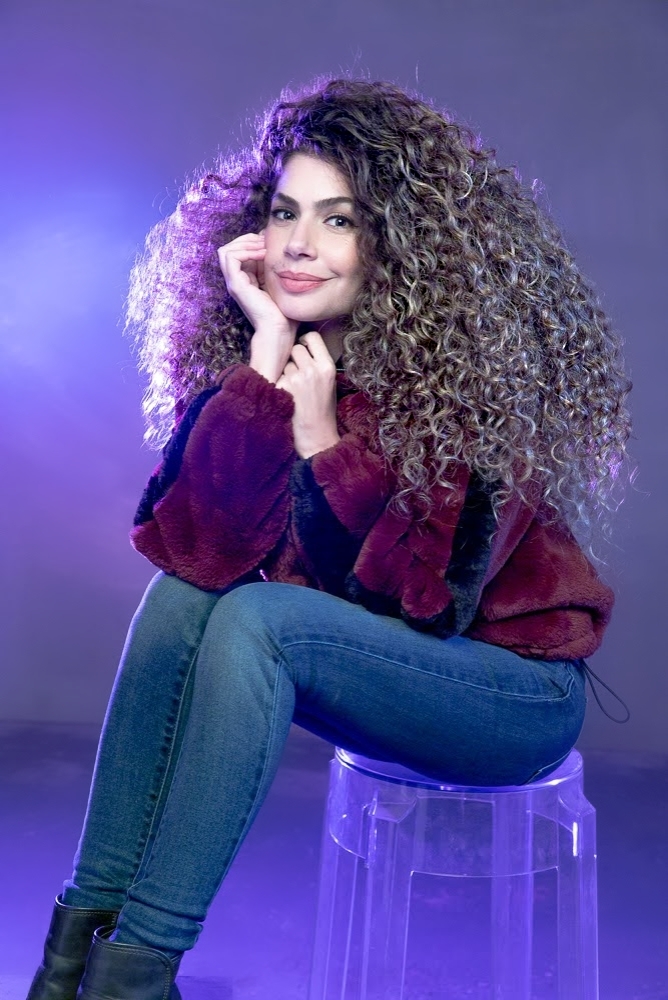 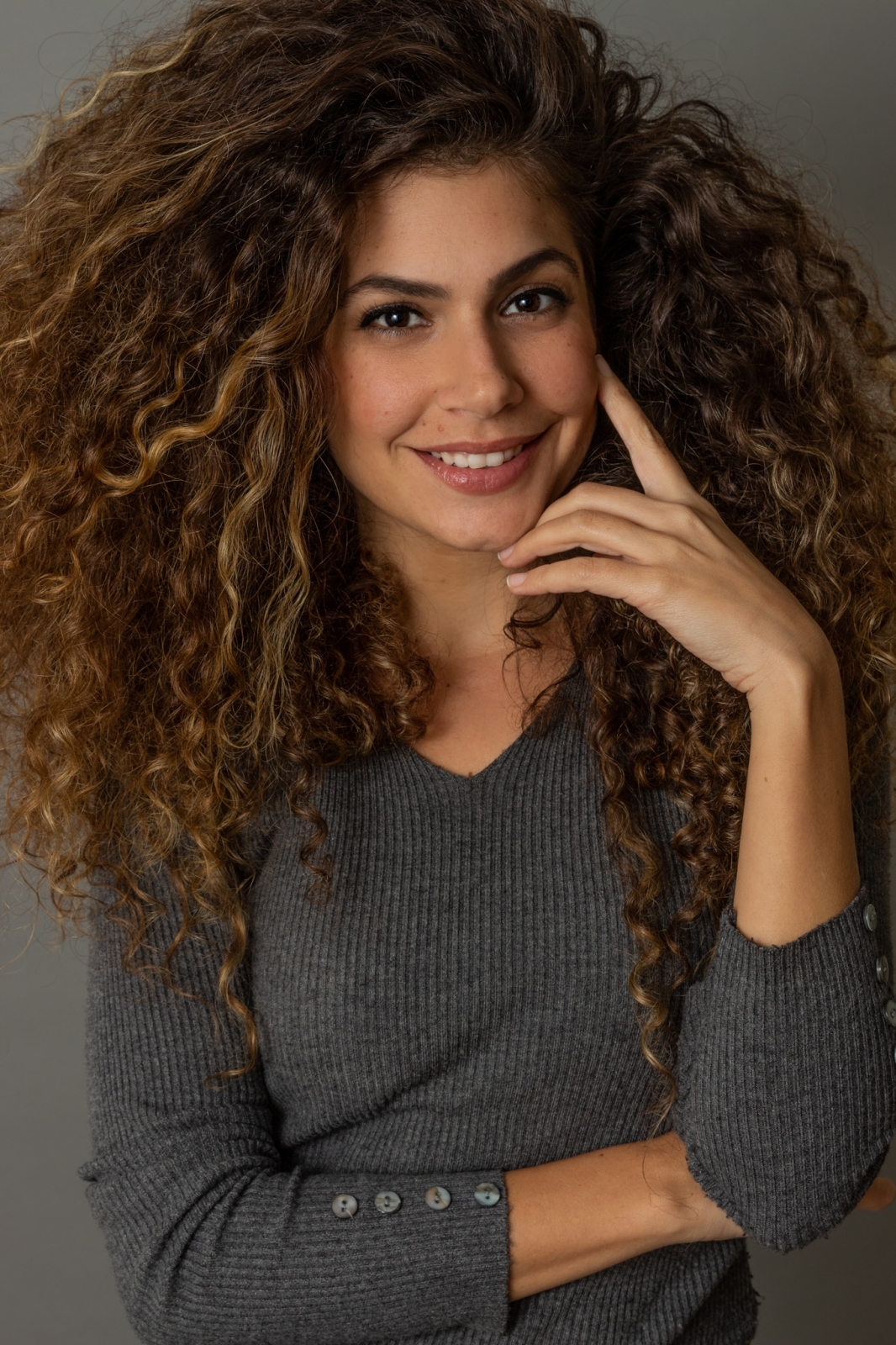 משקל: 45 קילו משקל: 45 קילו     גובה: 1.55                                                                                        גובה: 1.55                                                                                    שיער: מתולתל, חום - שטני                                                         שיער: מתולתל, חום - שטני                                                         שיער: מתולתל, חום - שטני                                                         שיער: מתולתל, חום - שטני                                                         שיער: מתולתל, חום - שטני                                                         שיער: מתולתל, חום - שטני                                                         עיניים: חומות לימודי משחק ותאטרון בבית ספר לאומנויות הבמה "חמשת החושים" ראשון לציון. מגמת תאטרון וספרות תיכון "אביבים". ראשון לציון. 2005 – 2007קורס משחק מול מצלמה בבית ספר למשחק "ניסן נתיב" תל אביב.                2017לימודי משחק מול מצלמה בבית הספר למשחק “Enpodered Talent” מקסיקו סיטי. סדנת משחק מול מצלמה ואימפרוביזציה בבית ספר למשחק "Casa Azul" מקסיקו סיטי.  שיעורי מבטא ודיקציה עם השחקן פרנסיסקו בס, מקסיקו סיטי. 2017 - 2019קורס משחק מול מצלמה בשיטת צב'ק בהנחיית שחר רוזן. ת"א. 2020סטודנטית לתואר ראשון ב"משחק ויצירה למסך", מכללת "ספיר", שדרות.2020 – היוםתאטרון:"ריגולטו" בבימויו של גבריאלה ריביס. תפקיד: בתו של מונטרנו. 2019, ירושלים ואשדוד. קולנוע : סרט עצמאי קצר – “Más Alla” מאת Yessie Klein & Maribel Escobar 2019, מקסיקו סיטי. סרט סטודנטים – "כאן גרים בכיף" בבימוי אורי זלמון אוניברסיטת ת"א. 2020, ישראל. " בבימוי ליאת ינאי, תואר שני אוניברסיטת ת"א. 2020, ישראל. Be mine" – סרט סטודנטים.סרט סטודנטים – "למעלה למטה, בבימוי שי זלינגר, מכללת ספיר 2021. סרט סטודנטים – "דירה 40", בבימוי יובל זורע, מכללת ספיר 2021סרט סטודנטים – "פוליטיקה זה לא מעניין" הילה רצאבי, סמינר הקיבוצים 2022טלוויזיה: , 2019 מקסיקו סיטי. Hijos de su madreתפקיד אורח בקומדיה המקסיקנית – פרסומות: - צולם במקסיקו ופורסם בצפון אמריקה. Always/ Bacardi/ Blue Moon/ Pepsi/ Quaker/ Chevrolet  Movistar/  Citibanamex/  Canijilla Heineken – צולם ופורסם במקסיקו. Verti - צולם במקסיקו, פורסם באיטליה וספרד 2019.  אלטשולר שחם/ ליברה – ישראל תאטרון:"ריגולטו" בבימויו של גבריאלה ריביס. תפקיד: בתו של מונטרנו. 2019, ירושלים ואשדוד. קולנוע : סרט עצמאי קצר – “Más Alla” מאת Yessie Klein & Maribel Escobar 2019, מקסיקו סיטי. סרט סטודנטים – "כאן גרים בכיף" בבימוי אורי זלמון אוניברסיטת ת"א. 2020, ישראל. " בבימוי ליאת ינאי, תואר שני אוניברסיטת ת"א. 2020, ישראל. Be mine" – סרט סטודנטים.סרט סטודנטים – "למעלה למטה, בבימוי שי זלינגר, מכללת ספיר 2021. סרט סטודנטים – "דירה 40", בבימוי יובל זורע, מכללת ספיר 2021סרט סטודנטים – "פוליטיקה זה לא מעניין" הילה רצאבי, סמינר הקיבוצים 2022טלוויזיה: , 2019 מקסיקו סיטי. Hijos de su madreתפקיד אורח בקומדיה המקסיקנית – פרסומות: - צולם במקסיקו ופורסם בצפון אמריקה. Always/ Bacardi/ Blue Moon/ Pepsi/ Quaker/ Chevrolet  Movistar/  Citibanamex/  Canijilla Heineken – צולם ופורסם במקסיקו. Verti - צולם במקסיקו, פורסם באיטליה וספרד 2019.  אלטשולר שחם/ ליברה – ישראל 